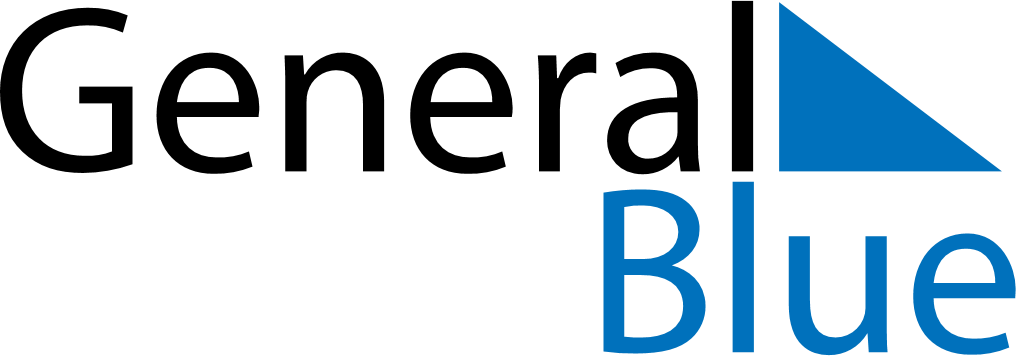 2027 – Q3Benin  2027 – Q3Benin  2027 – Q3Benin  2027 – Q3Benin  2027 – Q3Benin  JulyJulyJulyJulyJulyJulyJulyMondayTuesdayWednesdayThursdayFridaySaturdaySunday12345678910111213141516171819202122232425262728293031AugustAugustAugustAugustAugustAugustAugustMondayTuesdayWednesdayThursdayFridaySaturdaySunday12345678910111213141516171819202122232425262728293031SeptemberSeptemberSeptemberSeptemberSeptemberSeptemberSeptemberMondayTuesdayWednesdayThursdayFridaySaturdaySunday123456789101112131415161718192021222324252627282930Aug 1: Independence DayAug 14: Birthday of Muhammad (Mawlid)Aug 15: Assumption